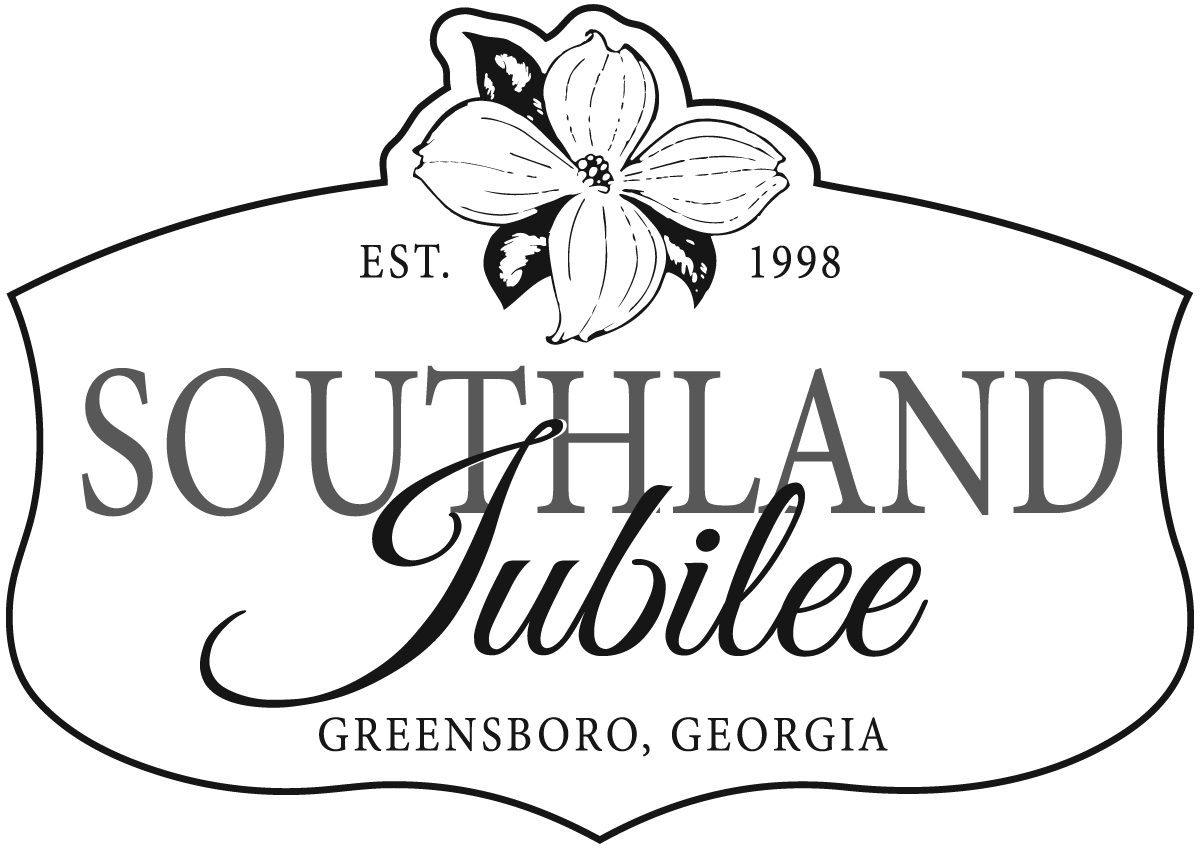 SOUTHLAND JUBILEE, APRIL 18, 2020 CHILDREN’S ACTIVITY APPLICATIONApplication Deadline: February 21, 2020BUSINESS /ORGANIZATION NAME: ____________________________________________________________CONTACT PERSON: ___________________________________________________________________________MAILING ADDRESS: __________________________CITY/STATE/ZIP ________________________________PHONE# _______________________________________ EMAIL _______________________________________ACTIVITY DESCRIPTION – PROVIDE SPECIFIC DETAILS ABOUT YOUR ACTIVITY: ____________________________________________________________________________________________________________________________________________________________________________________________________________IS THERE A CHARGE FOR YOUR ACTIVITY? ___YES ____NO   IF YES, HOW MUCH? ___________________ HOW MUCH SPACE IS NEEDED FOR YOUR ACTIVITY? _____________________________________________*One Booth space is 12x12 area. If your space needed is more than a 12x12 you must purchase two booth spaces.I PLAN TO SET UP ON: ____ FRIDAY EVENING AFTER 6:00 PM.  _____ SATURDAY MORNING BY 8:00 AMPAYMENT INFORMATION_____ SPACES @ $80/space (early application mailed by 1/22/20) = 		 	 _________________ SPACES @ $100/space (application mailed 1/23/20 – 2/21/20) =		 _________________ ELECTRICITY @ $20/space = 					 	 ____________TOTAL FEE ENCLOSED 					         	          $  ____________Please make check payable to: Southland Jubilee 2020Mailing address: P.O. Box 741, Greensboro, GA 30642	Application checklist: All of the following must be enclosed._____Completed application 	 ____ 2 Photos of activity        _____FeeVENDOR AGREEMENT:I do hereby release and forever discharge the 2020 Southland Jubilee Steering Committee and the City of Greensboro, its agents, servants, successors and assigns and all other persons, firms and corporations, from any and all actions, causes of actions, claims, demands, damages, costs, loss of service, expenses and compensations, which I may acquire or may accrue, arising out of any events taking place April 18, 2020 or otherwise connected with the 2020 Southland Jubilee Festival. I further certify that all activities brought to Southland Jubilee are administered by me, the undersigned.I have read all Southland Jubilee rules and agree to abide by them.Signature: _______________________________________________ Date: _______________________